                        7132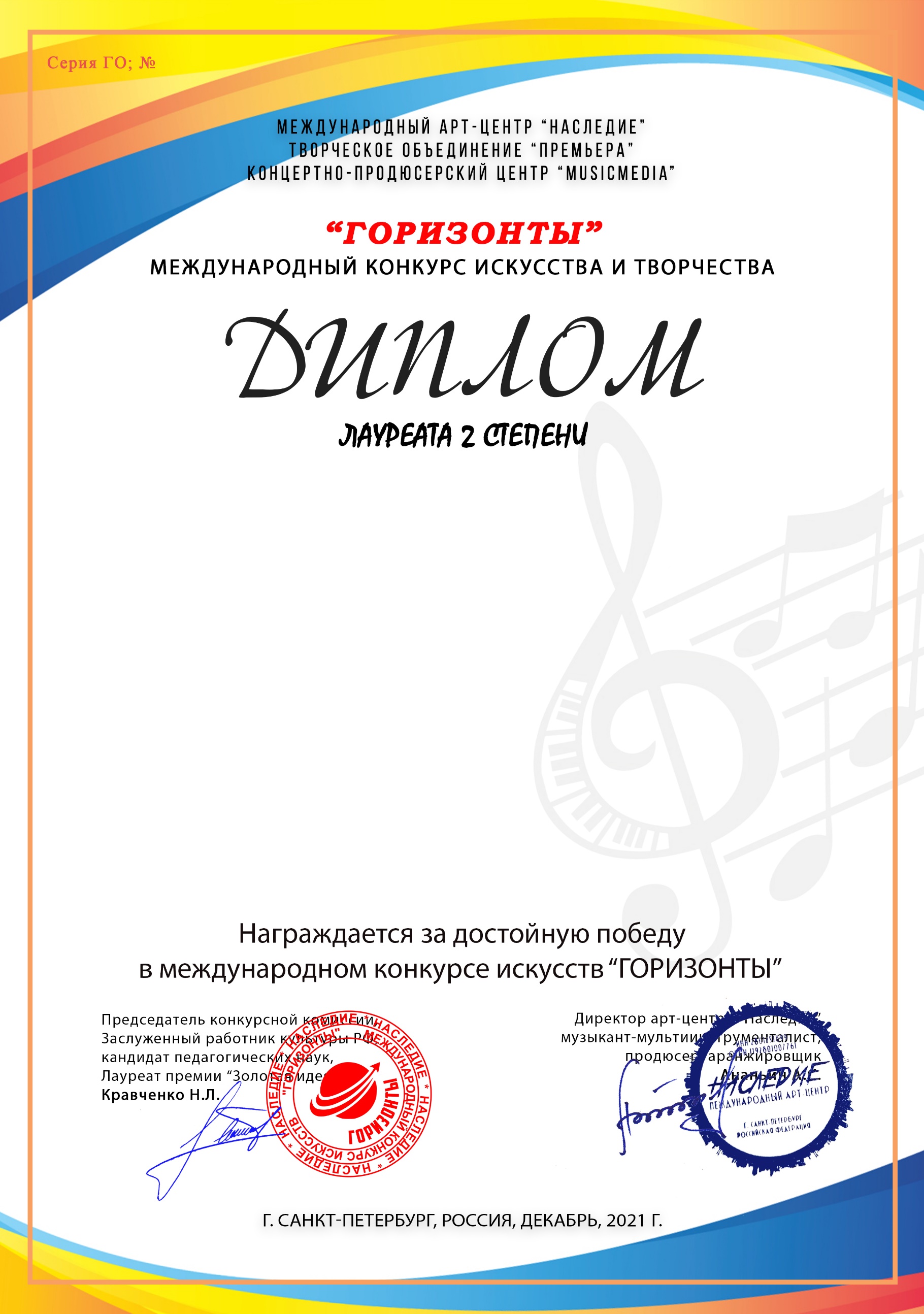 Коваленко Олеся(МБУ ДО ДШИ 2, Краснодарский край, город-курорт Анапа)Преподаватель/руководитель: Журавлёва Елена Владимировна Концертмейстер: Попова Ксения НиколаевнаНоминация: Вокал, солоКатегория: 8-11 летКонкурсная работа: «На крыльях песни» муз. Ф.Мендельсона, сл. Г.Гейне